KOMUNIKATKOMISARZA WYBORCZEGO W LEGNICYz dnia 5 kwietnia 2023 r.o przyjętych i odrzuconych sprawozdaniach finansowych komitetów wyborczych uczestniczących w wyborach uzupełniających do Rady Gminy w Radwanicach
przeprowadzonych w dniu 11 grudnia 2022 r.Na podstawie art. 146 ustawy z dnia 5 stycznia 2011 r. – Kodeks wyborczy (Dz. U. z 2022 r. poz. 1277 i 2418 oraz z 2023 r. poz. 497) Komisarz Wyborczy w Legnicy informuje, że do złożenia sprawozdań finansowych zobowiązanych było 2 pełnomocników finansowych komitetów wyborczych, uczestniczących w wyborach uzupełniających do Rady Gminy w Radwanicach przeprowadzonych 
w dniu 11 grudnia 2022 r. Sprawozdania finansowe złożyli pełnomocnicy finansowi 2 komitetów wyborczych.Komisarz Wyborczy w Legnicy zbadał 2 przedłożone sprawozdania i zgodnie z art. 144 § 1 Kodeksu wyborczego postanowił:1) przyjąć bez zastrzeżeń sprawozdania 2 Komitetów Wyborczych, wymienionych w załączniku nr 1 do Komunikatu.Komisarz Wyborczy
w Legnicy
/-/Artur WalukZałączniki do komunikatu
Komisarza Wyborczego w Legnicy
z dnia 5 kwietnia 2023 r.Załącznik nr 1WYKAZ KOMITETÓW WYBORCZYCH, KTÓRYCH SPRAWOZDANIA ZOSTAŁY PRZYJĘTE BEZ ZASTRZEŻEŃ1. KOMITET WYBORCZY WYBORCÓW „NASZA WIEŚ”2. KOMITET WYBORCZY WYBORCÓW POKOLENIA RAZEM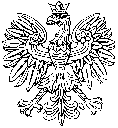 KOMISARZ WYBORCZY
W LEGNICY
Artur WalukLegnica, dnia 5 kwietnia 2023 r.